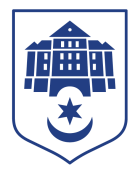 ТЕРНОПІЛЬСЬКА МІСЬКА РАДАПОСТІЙНА КОМІСІЯз питань регулювання земельних відносин та екологіїПротокол засідання комісії №9від 14.12.2022Всього членів комісії: 	(7) Роман Навроцький, Антон Горохівський, Микола Дерецький, Марія Пачковська, Ліна Прокопів, Роман Торожнюк, Денис ФаріончукПрисутні члени комісії: 	(7) Роман Навроцький, Антон Горохівський, Микола Дерецький, Марія Пачковська, Ліна Прокопів, Роман Торожнюк, Денис ФаріончукКворум є. Засідання комісії правочинне.На засідання комісії запрошені:Надія Кучер – начальник фінансового управління;Віктор Кібляр – начальник відділу земельних ресурсів;Юлія Чорна – начальник організаційного відділу ради управління організаційно – виконавчої роботи.Головуючий – голова комісії Роман Навроцький.Депутати міської ради Роман Навроцький, Микола Дерецький, Марія Пачковська, Денис Фаріончук брали участь в засіданні постійної комісії за допомогою електронних месенджерів, які не заборонені до використання в Україні.Слухали:	 Про затвердження порядку денного засідання комісії, відповідно до листа від 09.12.2022 № 30049/2022ВИСТУПИВ: Роман Навроцький, який запропонував доповнити порядок денний наступними питаннями: - Про внесення змін до Статуту комунального підприємства Тернопільської міської ради «Масив»;- Про розгляд заяви гр. Грудзини В.Е.Результати голосування за затвердження порядку денного, враховуючи пропозицію Романа Навроцького: За - 7, проти-0, утримались-0.Рішення прийнято.ВИРІШИЛИ:Затвердити порядок денний засідання  комісії.Порядок денний засідання комісії:Слухали: Про  бюджет  Тернопільської міської територіальної громади на 2023 рікДоповідала: Надія КучерВиступили: Роман Навроцький, Антон Горохівський, Микола Дерецький, Марія Пачковська, Ліна Прокопів, Роман Торожнюк, Денис ФаріончукРезультати голосування за проект рішення: За - 7, проти-0, утримались-0. Рішення прийнято.Вирішили: Рішення комісії №1 додаєтьсяСлухали: Про затвердження  технічної документації із землеустрою щодо поділу земельної ділянки за адресою вул. Микулинецька, 116 ТОВ «Поділля-цукор»Доповідав: Віктор КіблярВиступили: Роман Навроцький, Антон Горохівський, Микола Дерецький, Марія Пачковська, Ліна Прокопів, Роман Торожнюк, Денис ФаріончукРезультати голосування за проект рішення: За - 7, проти-0, утримались-0. Рішення прийнято.Вирішили: Рішення комісії №2 додаєтьсяСлухали: Про затвердження Програми розвитку земельних відносин Тернопільської міської територіальної громади на 2023-2024 рокиДоповідав: Віктор КіблярРезультати голосування за проект рішення: За - 7, проти-0, утримались-0. Рішення прийнято.Вирішили: Рішення комісії №3 додаєтьсяСлухали: Про внесення змін до Статуту комунального підприємства Тернопільської міської ради «Масив»Доповідав: Віктор КіблярВиступив: Антон Горохівський, який запропонував доручити керівнику комунального підприємства Тернопільської міської ради «Масив» Михайлу Гумену на черговому засіданні постійної комісії міської ради з питань регулювання земельних відносин та екології доповісти про результати фінансово-господарської діяльності підприємства за 2022 рікРезультати голосування за проект рішення, враховуючи пропозицію Антона Горохівського: За - 7, проти-0, утримались-0. Рішення прийнято.Вирішили: Рішення комісії №4 додаєтьсяСлухали: Про розгляд заяви гр. Грудзини В.ЕДоповідав: Віктор КіблярРезультати голосування за проект рішення: За - 7, проти-0, утримались-0. Рішення прийнято.Вирішили: Рішення комісії №5 додаєтьсяГолова комісії						Роман НАВРОЦЬКИЙ  Секретар комісії						Роман ТОРОЖНЮК№з/пНазва проєкту рішенняПро  бюджет  Тернопільської міської територіальної громади на  2023  рікПро затвердження  технічної документації із землеустрою щодо поділу земельної ділянки за адресою вул. Микулинецька, 116 ТОВ «Поділля-цукор»Про затвердження Програми розвитку земельних відносин Тернопільської міської територіальної громади на 2023-2024 рокиПро внесення змін до Статуту комунального підприємства Тернопільської міської ради «Масив»Про розгляд заяви гр. Грудзини В.Е.